Дзяржаўная ўстанова адукацыі “Мальскі яслі-сад”Канспект занятка Адукацыйная галіна “Дзіця і грамадства”Старшая група“Беларуская хатка запрашае”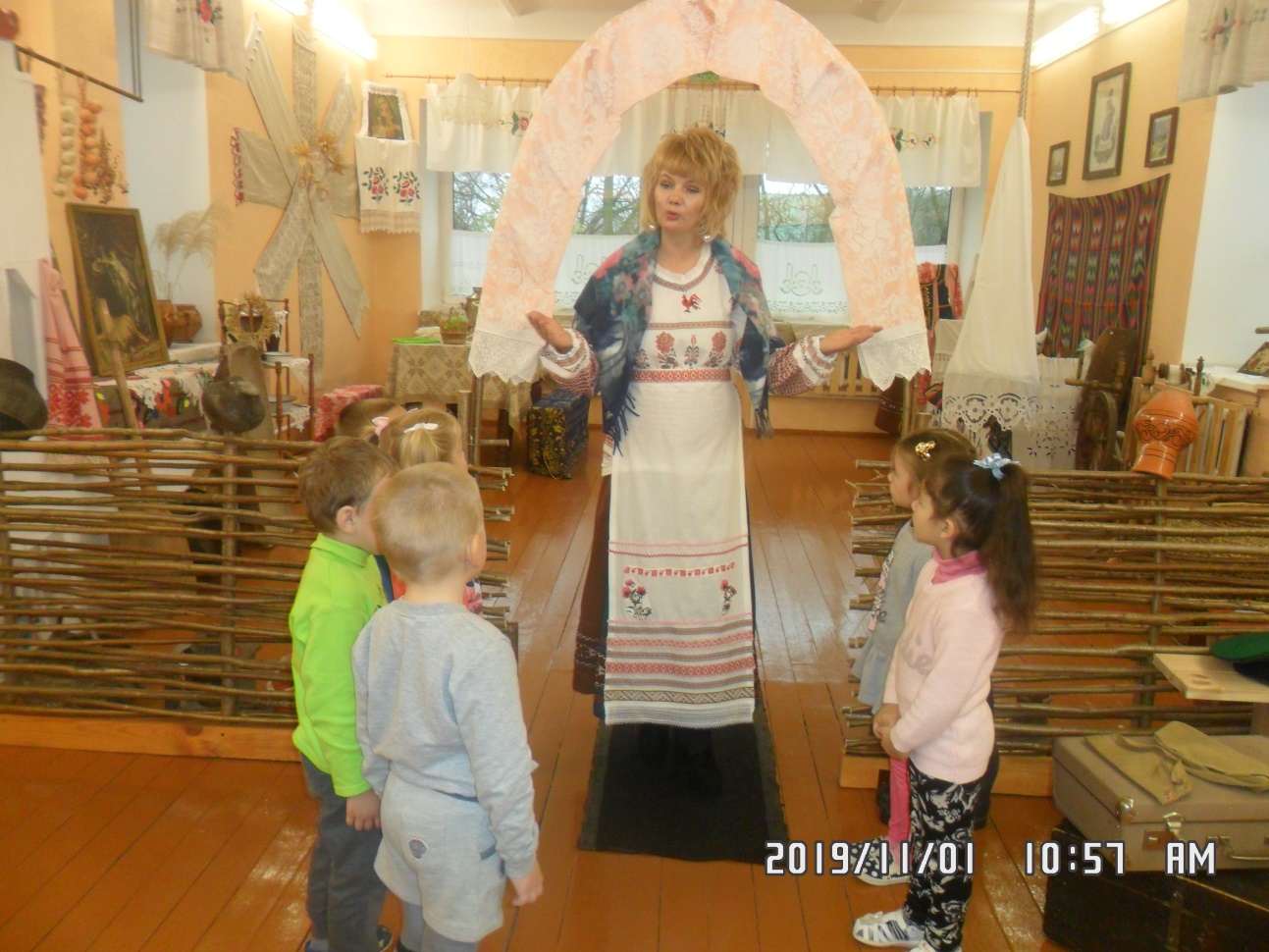 Выхавальнік дашкольнай адуккацыі Шыш Таццяна ВіктараўнаМалі 2019Канспект занятка па адукацыйнай галіне “Дзіця і грамадства”Старшая група“Беларуская хатка запрашае”Мэта: азнаямленне дзяцей дашкольнага ўзросту з культурай і традыцыямі беларускага народу.Задачы:- далучаць дзяцей старшай групы да крыніц народных традыцый і звычаяў беларускага народу;- знаёміць выхаванцаў з прадметамі беларускага побыту;- пашыраць уяўленні дзяцей  аб малых фальклорных жанрах;- развіваць мову, пазнавальныя працэсы і творчыя здольнасці дзяцей;- выхоўваць патрыятычныя пачуцці.Папаўненне слоўніка: продкі, пасядзелкі, пруткі, кадушка, сальніца, люлька, абрус, куфар,  сурвэтка і інш.Папярэдняя работа: завучванне твораў малых фольклорных жанраў, гульняў, знаёмства з беларускім арнаментам.Матэрыял для занятка: невялікая выстава рамёстваў (вязаныя, упрыгожаныя вышыўкай рэчы, пляценне і інш.).Ход заняткаАрганізацыйны момант. Выхавальнік чытае верш “Ветлівыя словы”:“Калі ласка”, “дзякуй”,”добры дзень” -Ветлівыя словы чую ад людзей.Я таксама буду імі даражыць:З ветлівымі словамі лёгка жыць. Т.Кляшторная- Дзеці вы таксама ведаеце шмат цудоўных, ласкавых і ветлівых слоў. І сёння такія словы вам спатрэбяцца не толькі на занятку, а і ўвогуле на кожны дзень.Гульня “Скажы пажаданне”. Дзеці перадаюць адзін аднаму мячык і гавораць: ”Андрэйка, я жадаю табе на ўвесь дзень поспеху”; “Палінка, я жадаю табе на ўвесь дзень радасці,…дабрыні,…здароўя,…паслухмянасці” і г.д.)Выхавальнік:- Дзеці, сёння я запрашаю вас  у  беларускую хату. Тут вы ўбачыце цікавыя і невядомыя вам рэчы. У беларускай хаце будзем разам гуляць, працаваць і весяліцца. Згодны? Ну вось і добра. Прашу ў хату! Дзе цясней, там весялей!Выхавальнік расказвае пра прыгажосць і ўтульнасць беларускай хаты. Праводзіць экскурсію і гутарку з дзецьмі.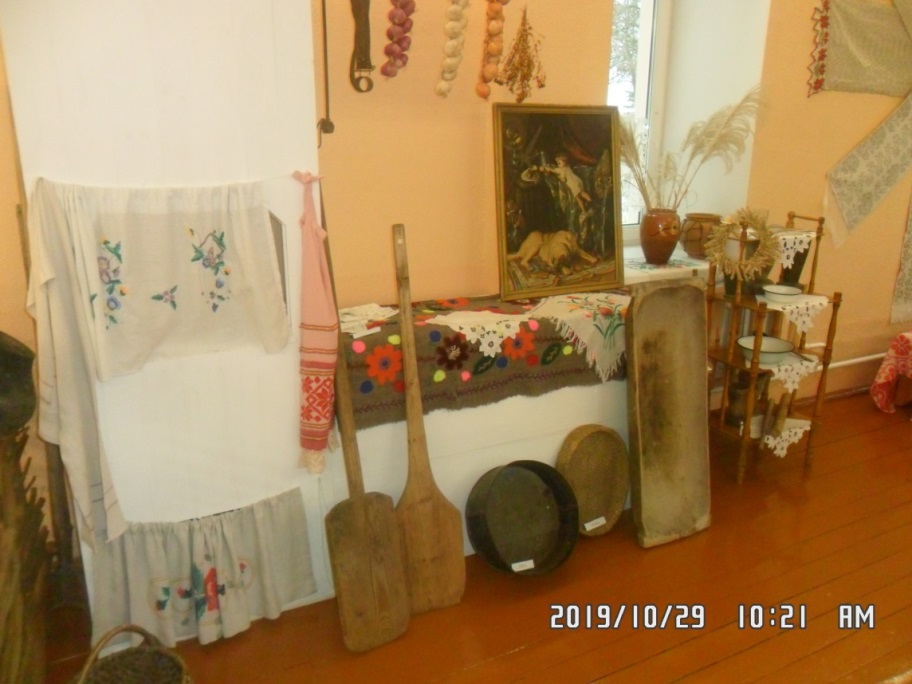 Паслухайце загадку: Яна галодная –Хата халодная,Яна пад’ела – У хаце пацяплела! (Печ)- Злева, пры ўваходзе – печ. Яна займае галоўнае месца ў хаце. У ёй пякуць хлеб, гатуюць ежу, на ёй можна спаць. Ад печы ў хату ідзе цяпло. Насупраць печы, каля ўвахода - гаспадарчы куток, ці як яго раней называлі “бабін куток”. Тут знаходзіцца кадушка з вадою, побоч на лаве - драўляныя вёдры, даёнка, каўшы, сальніца. 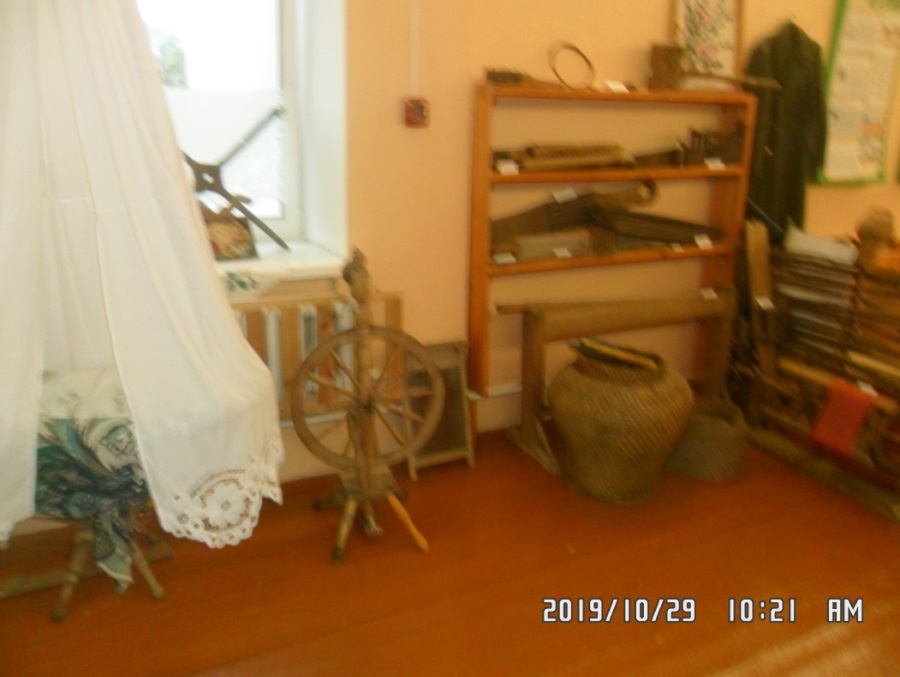 У хаце, дзе былі маленькія дзеці, раней вісела падвязаная да бэлькі на круках люлька (калыска), над якой маці спявала свайму дзіцяці калыханку (гучыць калыханка ў запісу).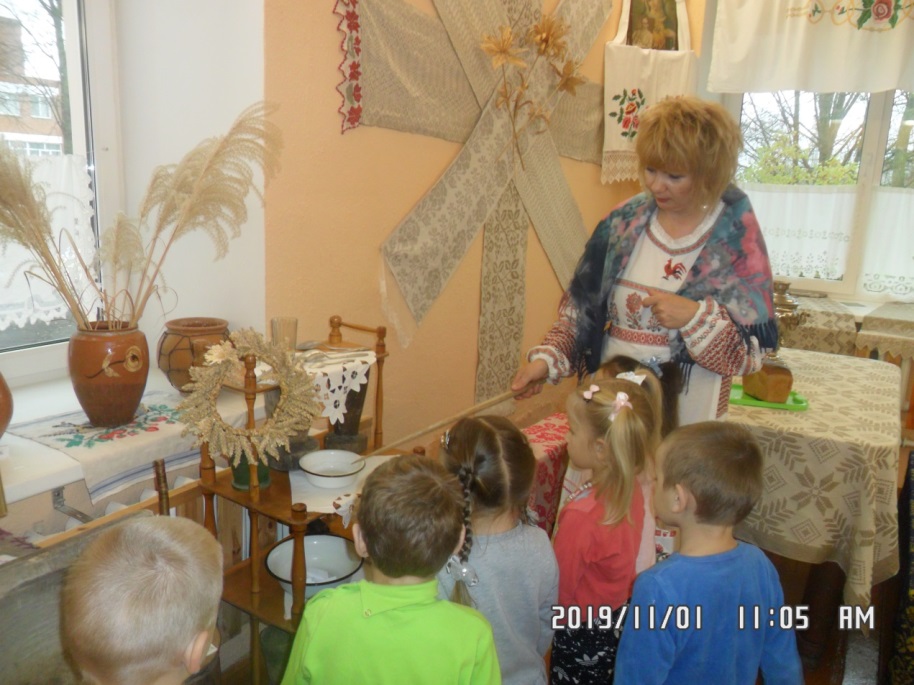 Покуць – чырвоны куток – найбольш пачэснае месца ў хаце. На покуці размешчаны абразы. Тут расшытыя ручнікі (разглядаюць), пучкі свянцоных іржаных каласкоў і траў. На покуці стаіць стол, засланы абрусам, на ім хлеб. Хлеб галоўнае багацце ў хаце.А ці ведаеце вы прыказкі і прымаўкі пра хлеб?Хлеб - усяму галава.Будзе дождж ісці, будзе хлеб расці. Колас добра не спее, калі сонца не грэе.Якая зямля – такі і хлеб.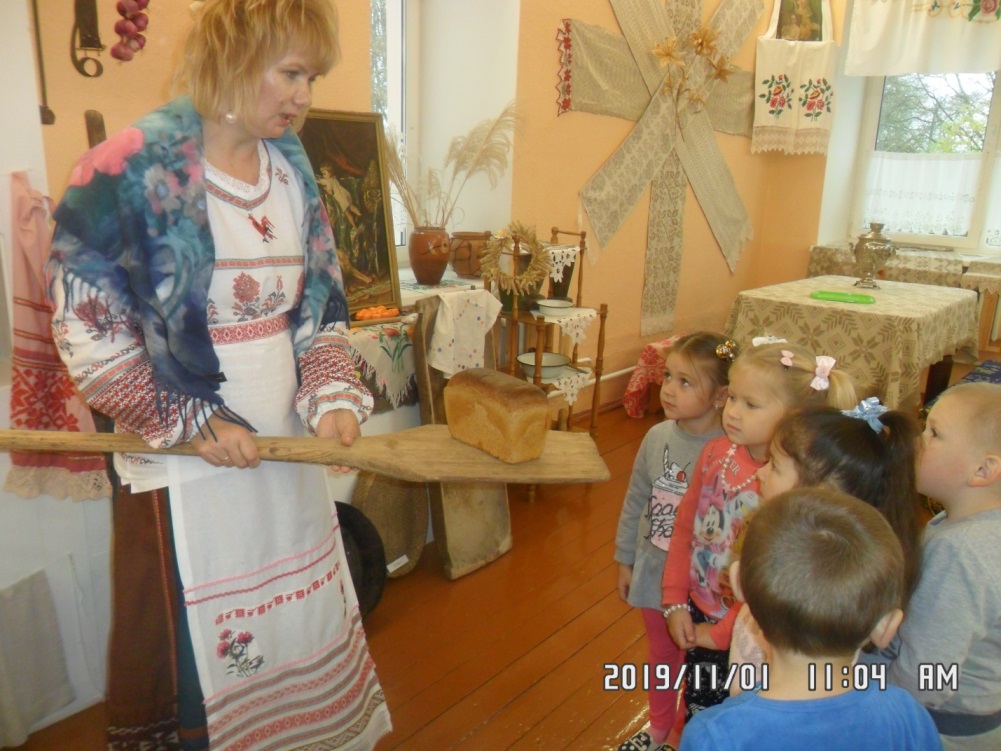 А з чаго пячэцца хлеб? (адказы дзяцей – з  мукі).А адкуль бярэцца мука?(з зерня).А з якога зерня атрымліваецца мука для выпякання хлеба? (з жыта, пшаніцы, аўса).Гульня “Знайдз зерне для пірага”На вялікай талерцы рассыпана зерне пшаніцы, гароху, фасолі. Дзеці павінны выбраць гарох і фасолю ў маленькія талеркі, а зерне пшаніцы застаецца на вялікай талерцы.Паміж покуццю і гаспадарчым кутком раней стаялі кросны для ткацтва ў хатніх умовах. Да столі падвешвалі “павука” - упрыгожанне з саломы. Лічылася, што ён прыносіць шчасце людзям, якія жывуць у гэтай хаце.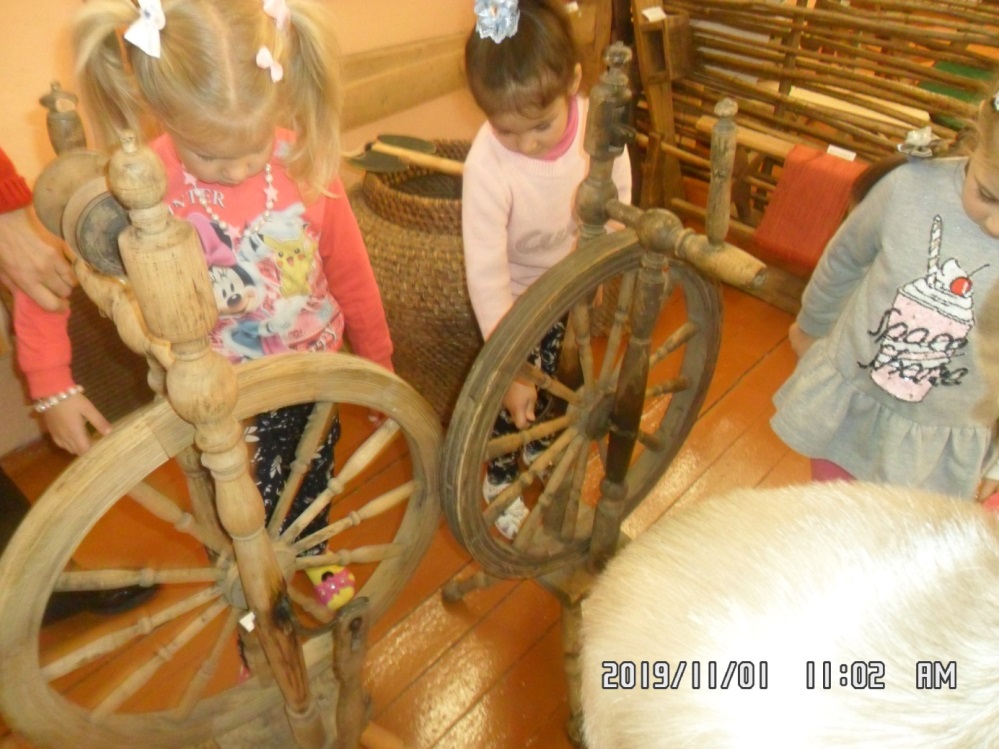 Пачэснае месца ў сялянскай хаце займае куфар. У ім захоўвалася святочнае адзенне і самыя дарагія для гаспадароў рэчы. У даўнія часы нашы продкі (дзядулі і бабулі), закончыўшы палявыя работы і сабраўшы ўвесь ураджай, збіраліся ў такой хаце глыбокай восенню і зімой на так званыя “пасядзелкі”, ці як іх яшчэ называлі “вячоркі”. 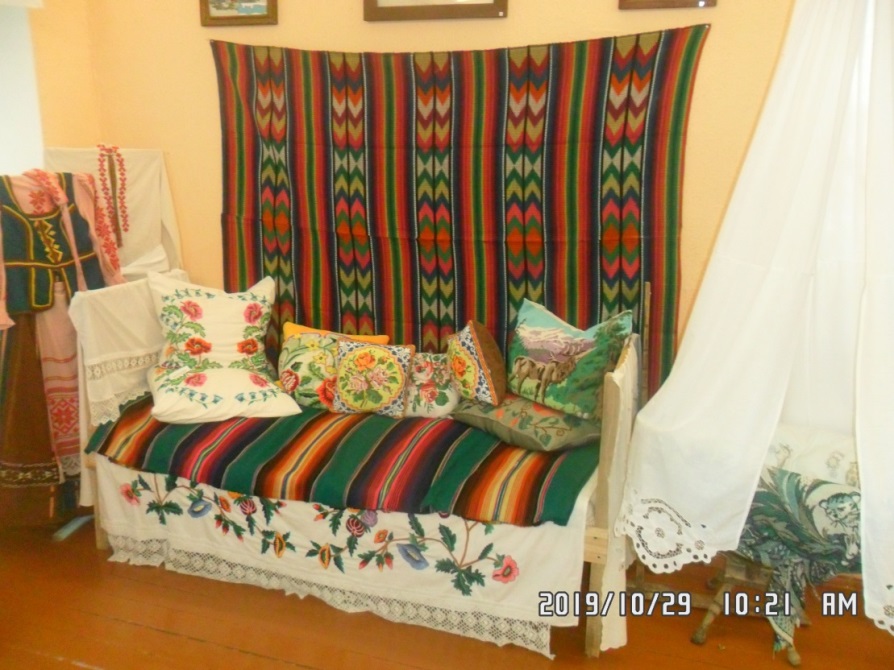 На пасядзелкі раней дзяўчаты бралі з сабой прасці кудзелю, часам ніткі - вышываць, вязаць розныя рэчы на прутках.  Гаворка была лагоднай, добразычлівай. Часам яна аздаблялася легендамі аб незвычайных здарэннях і нават казкамі. Старэйшыя любілі праверыць кемлівасць малодшых, загадвалі загадкі. Зараз мы паспрабуем уявіць, як жа гэта было раней. (Выхавальнік запрашае дзяцей сесці на лаўку.)Выхавальнік: Сяду каля вас на лаўцы,	Разам з вамі пасяджу.                         Загадаю вам загадкі,                         Хто хутчэйшы –пагляджу. Р.Барадулін (Каля лаўкі стаіць кош з гароднінай.)1. От бабуля важна села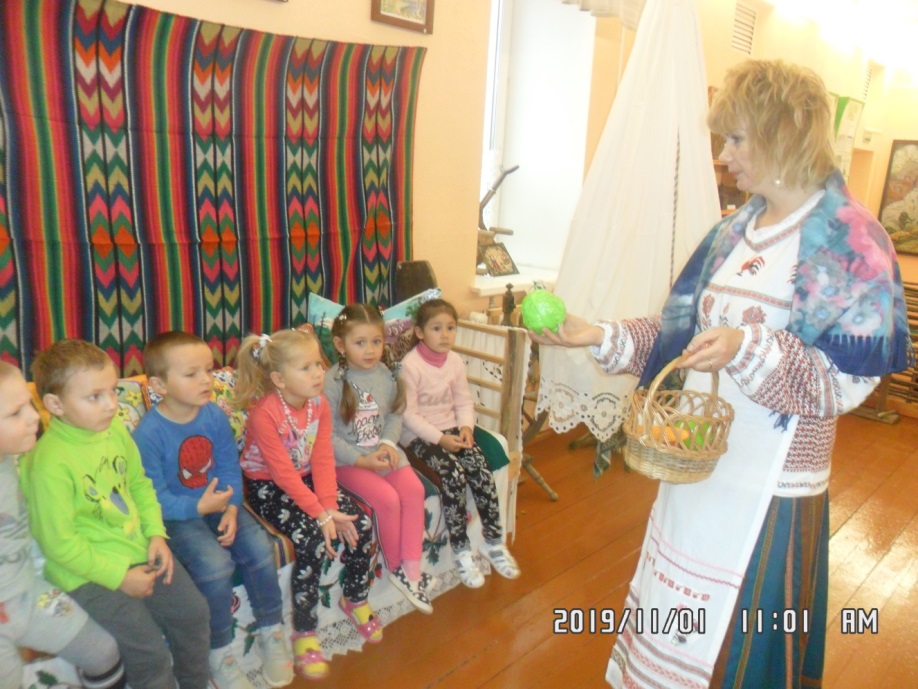 І глядзіць навокал смела.У зямлю схавала лапаць,Як зачэпіш - будзеш плакаць.Гэта злосная бабуляНазываецца….(цыбуля). Р. Барадулін2. У бабулі родны брат,Ласкавейшы быццам,А да слёз давесці рад,Так, як і сястрыца. Сам сабе наўме панок,А прасцей сказаць…(часнок). Р.Барадулін3. Не сыдзе з месца Ні на крок,Зарыўшыся ў пярыну.Цярэбіць ціхі вецярокЯгоную чупрыну.Ды выцягнуць з пярыны -Пачырванее нібы рак.Вядома, што гэта…(бурак). Р.БарадулінВыхавальнік:- Як добра папрацавалі людзі ўвосень у полі, сабралі багаты ўраджай. Давайце ўспомнім, як гэта было. (Усе становяцца ў карагод і спяваюць песню “Ураджайную”.)- Малайчынкі! Як хораша і весела ў нас тут на пасядзелках. А ці любіце вы працаваць? Каб дарэмна часу не губляць, давайце, дзеці, працаваць.         Пальчыкавая гімнастыка “Прыляцелі куры” (сл. народныя, апрацоўка А.Рашчынскага; дзеці ходзяць па пакоі)Люлі, люлі, люлі,             Пакачванне рукамі ўнізеПрыляцелі куры,              Рухі кісцямі рук -“крыльцы”.Селі на варотах                 “Фанарыкі “ рукамі.У чырвоных ботах.           “Вяртушка” кулачкамі.Сталі шчабятаці,               Сцісканне і расцісканне кулачкоў.Нечага ім даці.                   Вярчэнне далонямі.Дала б я ім бобу,                Пастукванне пальцам аб палец.Ды не маю дробу.              Плясканне ў далоні.Дала б ім аўсу,                   Пастукванне пальцам аб палец.Ды не маю каўша.              Плясканне ў далоні.Дала б ім грэчкі,                 Пастукванне кулачком аб кулачок.Каб неслі яечкі.                  Плясканне ў далоні.- Заўсёды ў людзей жыла павага да працы, жаданне падзяліцца з сябрамі горам і радасцю. Невычарпальнай была народная мудрасць, якая выявілася ў прыказках і прымаўках. Дзеці, можа, вы ведаеце прыказкі і прымаўкі аб працы? (Выхавальнік знаёміць дзяцей з некаторымі прыказкамі. Дзеці  тлумачаць іх сэнс.)- Дзе шчырая праца - там густа, а дзе лянота - там пуста.- Чалавек без працы, што птушка без крылаў.- Хочаш есці калачы, так не сядзі на пячы!- Ногі носяць, а рукі кормяць.Выхавальнік:- Збіраліся беларусы на пасядзелках, песні спявалі, танцавалі, працавалі і яшчэ казкі народныя расказвалі. А чаму іх называюць народнымі?      Калі дзеці не могуць правільна адказаць, выхавальнік тлумачыць:- Таму што ў даўнія часы людзі не ўмелі ні чытаць, ні пісаць і перадавалі казкі адзін аднаму ў вуснай форме.- А ці любіце вы слухаць казкі? (Выхавальнік прапануе паслухаць урыўкі са сказак і прыгадаць іх назвы.)- Нідзе не была. Нічога не ела, нічога не піла. Толькі як бегла цераз масток, ухапіла кляновы лісток, а як бегла ля крынічкі, ухапіла кропельку вадзічкі…(Каза- манюка.)- Узяў пан хлопчыка, пасадзіў у кішэню і паехаў. “ Вось, - думае, - добрага аратага нажыў. Гэткага ні ў каго няма. Няхай зайздросцяць мне ўсе паны!” (Сынок-з-кулачок.)- Жылі мужык і жонка. А дзяцей у іх не было. Жонка бядуе: няма каго ёй калыхаць, няма каго ёй гадаваць…- Аднаго разу мужык пайшоў у лес,  высек з алешыны палена, прынёс да хаты і кажа жонцы: На, калышы. (Піліпка-сынок.)- Дык як жа мне не плакаць? Жылі мы з лісічкаю блізка адно каля аднаго. Пабудавалі мы сабе хаты. Я – з труску-пяску, а яна - з труску- сняжку. Настала вясна. Яе хатка растала. А мая стаіць як стаяла…(Зайкава хатка.)Выхавальнік:- Добра мы сёння гулялі, спявалі і працавалі. Ці спадабалася вам хата? А што спадабалася больш за ўсё - рабіць ці гуляць? Дык вось, дзеці, за добрую працу - добрая і платка.(Дастае з печы пірог. Дзеці дзякуюць.)       